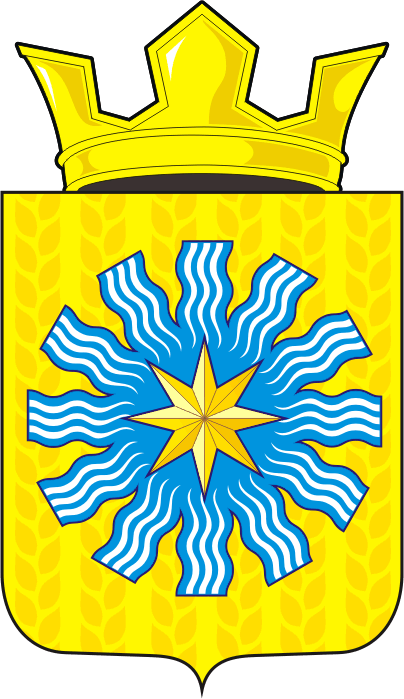 СОВЕТ ДЕПУТАТОВМУНИЦИПАЛЬНОГО ОБРАЗОВАНИЯАЛЕКСАНДРОВСКИЙ СЕЛЬСОВЕТСАРАКТАШСКОГО РАЙОНАОРЕНБУРГСКОЙ ОБЛАСТИТРЕТИЙ СОЗЫВР Е Ш Е Н И Епятидесятого заседания Совета депутатовАлександровского сельсовета третьего созыва26.03.2020                        с. Вторая Александровка                              № 176     О внесении изменений в решение совета депутатов муниципального образования Александровский сельсовет от  24 декабря 2019 года №169                   «О бюджете муниципального образования  Александровский  сельсовет  на                        2020 год  и  на плановый период 2021 и 2022 годов.     На основании статей 12, 132 Конституции Российской Федерации, статьи 9 Бюджетного кодекса Российской Федерации, статьи 35 Федерального закона от 06.10.2003 № 131-ФЗ «Об общих принципах организации местного самоуправления в Российской Федерации» и статьи 22 Устава муниципального образования Александровский сельсоветСовет депутатов Александровского сельсоветаРЕШИЛ:                         	              1.Внести следующие изменения в решение Совета депутатов МО Александровский сельсовет от 24 декабря 2019 года №169  «О бюджете муниципального образования Александровский сельсовет на 2020 и на плановый период 2021 и 2022 годов»    1.1. Пункт 1изложить в следующей редакции:1)общий объем доходов местного бюджета на 2020г. в сумме 3 474 180,00 рублей;2)общий объем расходов местного бюджета в сумме на 2020г. в сумме  4 004 883,34рублей.3)дефицит местного бюджета в сумме 530 703,34 рубль.        1.2. Приложение №1 «Источники внутреннего финансирования дефицита местного бюджета на 2020 и на плановый период 2021 и 2022 годов » изложить в редакции согласно приложению № 1 к настоящему решению;     1.3. Приложение №5 «Поступление доходов в местный бюджет на 2020 и на плановый период 2021 и 2022 годов» изложить в редакции согласно приложению № 2 к настоящему решению;    1.4.Приложение №6 «Распределение бюджетных ассигнований местного бюджета на 2020 и на плановый период 2021 и 2022 годов  по разделам и подразделам расходов классификации расходов бюджетов» изложить в редакции согласно приложению № 3 к настоящему решению;     1.5. Приложение №7 «Распределение бюджетных ассигнований местного бюджета на 2020  и на плановый период 2021 и 2022 годов по разделам и подразделам, целевым статьям и видам расходов, классификации расходов бюджетов» изложить в редакции согласно приложению № 4 к настоящему решению;      1.6. Приложение № 8 «Ведомственная структура расходов местного бюджета на 2020 год и на плановый период 2021 и 2022 годов» изложить в редакции согласно приложению № 5 к настоящему решению;    1.7. Контроль за исполнением данного решения возложить на постоянную комиссию по бюджетной, налоговой и финансовой политике, собственности и экономическим вопросам, торговле и быту (Кабелькова Т.А.)1.8  Настоящее решение подлежит размещению на официальном сайте администрации муниципального образования Александровский сельсовет Саракташского района Оренбургской области в сети Интернет в десятидневный срок.Председатель Совета депутатовГлава муниципального образования                                                Е.Д. РябенкоРазослано: администрации сельсовета, прокуратуре района, постоянной комиссии.